ДРУЖКІВСЬКА МІСЬКА РАДАПРОТОКОЛпленарного  засідання позачергової двадцять четвертої сесії  VII скликання № 25Зала засідань міської ради                                                                   12 квітня  2017 рокуВсього депутатів – 36Присутніх  - 20  депутатівВідсутні –  16 депутатів			Кількість запрошених – 5  осіб         У роботі пленарного засідання позачергової двадцять четвертої сесії VII скликання приймають участь:  заступники міського голови, керівники управлінь міської ради, начальники відділів міської ради.        Пленарне засідання позачергової двадцять четвертої сесії VII  скликання відкриває та проводить  міський голова  Гнатенко В.С.         Для організаційної  роботи сесії  обирається  секретаріат у наступному складі: Бурикін С.Д., Какуша О.В., Пахомова О.В.         - лічильна комісія у кількості 3-х чоловік:  Сівоплясова І.В., Вірниченко С.О., Фіалко Є.Б.        Затверджується  запропонований порядок денний.        Затверджений регламент роботи пленарного засідання позачергової  двадцять четвертої сесії  VII  скликання:  доповідачу по основному питанню порядку денного – до 5 хвилин,   для відповідей на питання до доповідачів – до 5 хвилин,  виступаючим - до 3 хвилин.  Засідання  сесії  провести протягом  20 хвилин .ПОРЯДОК ДЕННИЙ:До протоколу додаються: -  перелік рішень, прийнятих на пленарному засіданні  позачергової двадцять четвертої сесії Дружківської міської ради  VII скликання;      -  лист присутності депутатів міської ради на пленарному засіданні позачергової двадцять четвертої сесії  Дружківської міської ради  VII скликання;порядок ведення   пленарного засідання  позачергової двадцять четвертої сесії Дружківської міської ради  VII скликання ; -    підсумки відкритого поіменного голосування (протокол лічильної комісії)Міський голова                                                                                             В.С.Гнатенко1Про  надання  згоди на співфінансування проекту «Капітальний  ремонт  будівель КЛПУ «Дружківська міська клінічна лікарня №1»: «Будівля лікарні», «Будівляінфекційного відділення», розташованих за адресою: вул.Котляревського, 151  м.Дружківка» з місцевого бюджетуДоповідає  Гнатенко В.С., міський голова       Про  надання  згоди на співфінансування проекту «Капітальний  ремонт  будівель КЛПУ «Дружківська міська клінічна лікарня №1»: «Будівля лікарні», «Будівляінфекційного відділення», розташованих за адресою: вул.Котляревського, 151  м.Дружківка» з місцевого бюджетуДоповідає  Гнатенко В.С., міський голова       1СЛУХАЛИ:Про  надання  згоди на співфінансування проекту «Капітальний ремонт  будівель КЛПУ «Дружківська міська клінічна лікарня№1»: «Будівля лікарні», «Будівля інфекційного відділення», розташованих за адресою: вул.Котляревського,151 м.Дружківка»з місцевого бюджетуДоповідач:Гнатенко В.С., міський голова              ВИРІШИЛИ:Підсумки голосування: за – 21, проти-немає , утрим.-немає.Рішення № 7/24-1 прийнято  (додається).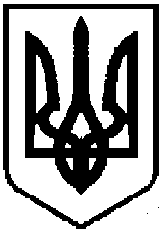 